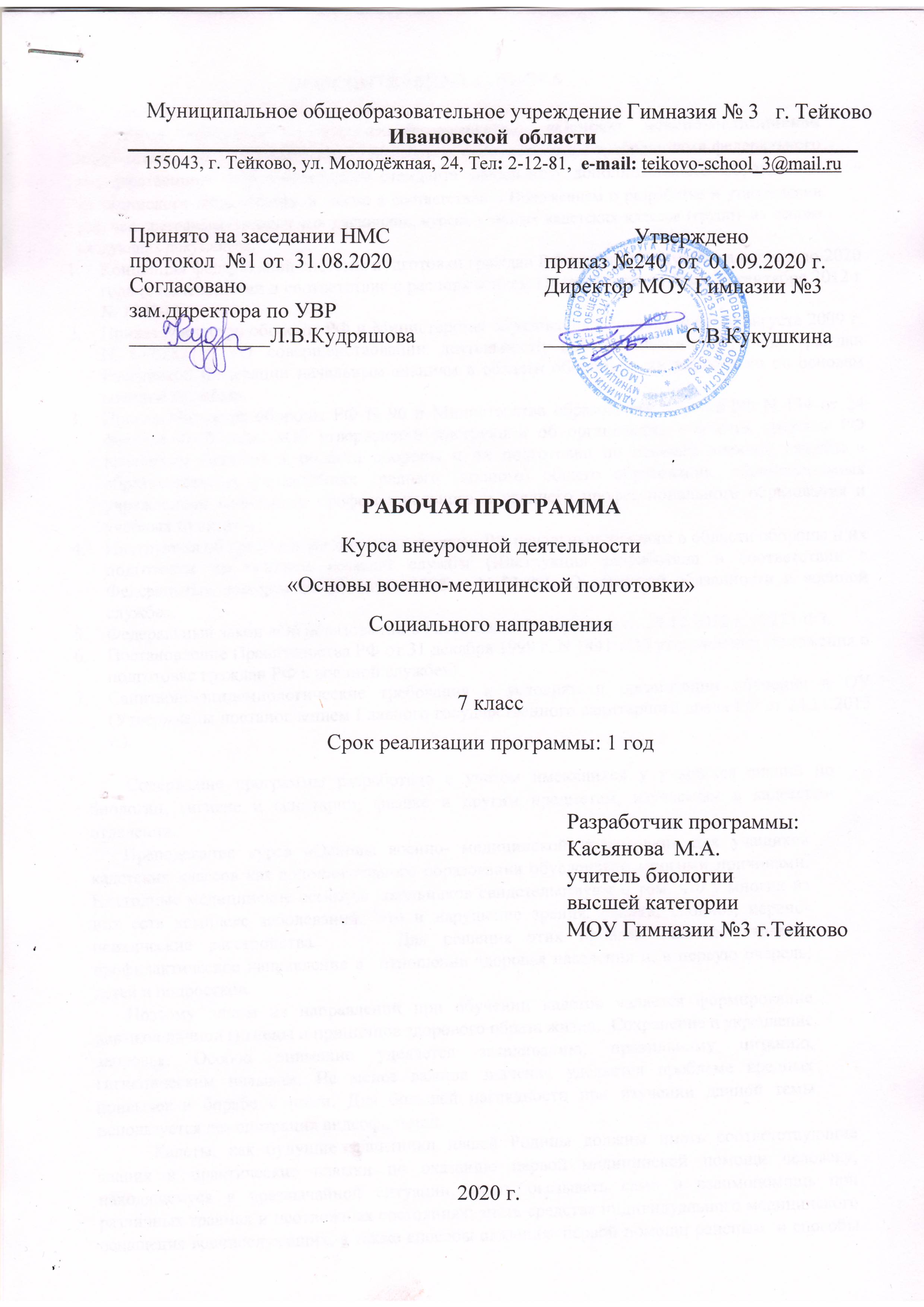 ПОЯСНИТЕЛЬНАЯ ЗАПИСКАРабочая программа по специальной дисциплине «Основы военно-медицинской подготовки» для 7  кадетского класса разработана в соответствии с требованиями федерального государственного образовательного стандарта начального дополнительного образования медицинского направления, а также в соответствии с Положением о разработке и утверждении рабочей программы специальных дисциплин, курсов военных кадетских классов (групп) на основе следующих документов:Концепция федеральной системы подготовки граждан РФ к военной службе на период до 2020 года (с изменениями в соответствие с распоряжением Правительства РФ от 20 сентября 2012 г № 1742-р).Приказ Министра обороны РФ и Министерства образования и науки РФ от 10 августа 2009 г. N 847/287 г. «О совершенствовании деятельности по организации обучения граждан Российской Федерации начальным знаниям в области обороны и их подготовки по основам военной службы».Приказ Министра обороны РФ N 96 и Министерства образования и науки РФ N 134 от 24 февраля 2010 года. «Об утверждении инструкции об организации обучения граждан РФ начальным знаниям в области обороны и их подготовки по основам военной службы в образовательных учреждениях среднего (полного) общего образования, образовательных учреждениях начального профессионального и среднего профессионального образования и учебных пунктах».Инструкция об организации обучения граждан РФ начальным знаниям в области обороны и их подготовки по основам военной службы (Инструкция разработана в соответствии с Федеральным законом от 28 марта 1998 г. N 53-ФЗ «О воинской обязанности и военной службе».Федеральный закон «Об образовании в Российской Федерации» от 29.12.2012 г. №273-ФЗ.Постановление Правительства РФ от 31 декабря 1999 г. N 1441 «Об утверждении Положения о подготовке граждан РФ к военной службе»).Санитарно-эпидемиологические требования к условиям и организации обучения в ОУ (Утверждены постановлением Главного государственного санитарного врача РФ от 24.11.2015 г.). Содержание программы разработано с учетом имеющихся у учащихся знаний по биологии, гигиене и санитарии, физике и другим предметам, изучаемым в кадетском отделении.Преподавание курса «Основы военно- медицинской подготовки» для учащихся кадетских классов как дополнительного образования обусловлено многими причинами. Ежегодные медицинские осмотры школьников свидетельствуют о том, что у многих из них есть комплекс заболеваний. Это и нарушение зрения, осанки, сколиоз, нервно-психические расстройства.     Для решения этих проблем важным является профилактическое направление в   отношении здоровья населения и, в первую очередь, детей и подростков. Поэтому одним из направлений при обучении кадетов является формирование навыков личной гигиены и принципов здорового образа жизни.      Сохранение и укрепление здоровья. Особое внимание уделяется закаливанию, правильному питанию, гигиеническим навыкам. Не менее важное значение уделяется проблеме вредных привычек и борьбе с ними. Для большей наглядности при изучении данной темы используется демонстрация видеофильмов.     Кадеты, как будущие защитники нашей Родины должны иметь соответствующие знания и практические навыки по оказанию первой медицинской помощи человеку, находящемуся в чрезвычайной ситуации, уметь оказывать само и взаимопомощь при различных травмах и неотложных состояниях; знать средства индивидуального медицинского оснащения военнослужащих, а также способы оказания  первой помощи раненым  и способы их эвакуации. Кадеты знакомятся с медицинскими и подручными средствами оказанияпервой помощи, изучают различные виды травм, их признаки и правила оказания первой помощи.Большое внимание уделяется практическим занятиям. Каждый прием по  оказанию первой помощи обязательно закрепляется на практике.Программа включает тематический план, перечень знаний и умений, формируемых у учащихся, содержание теоретического и практического обучения, список учебной литературы, учебно-наглядных и технических средств обучения.В конце учебного года проводится итоговое занятие, позволяющее выявить уровень медицинской подготовки каждого кадета.     Поэтому целью программы «Основы военно-медицинской подготовки» является: формирование у кадетов сознательного и ответственного отношения к сохранению и укреплению здоровья на основе принципов здорового образа жизни; формирование представления об  основных требованиях личной и общественной гигиены военнослужащих, о средствах индивидуального медицинского оснащения военнослужащих; приобретение навыков распознавания неотложных состояний и умений оказывать первую доврачебную помощь себе и своим товарищам; приобретение навыков оказания  первой помощи во время боевых действий, умения накладывать повязки, использовать табельные и подручные средства для остановки кровотечения, умения проводить непрямой массаж сердца, искусственного  дыхания; умения выносить раненых с поля боя , извлекать их из БМП, БТР, инженерных сооружений.Реализация цели предусматривает решение следующих задач:Заинтересовать и направить учащихся на ведение здорового образа  жизни, борьбу     с вредными привычками.Познакомить учеников со строением и основными функциями человеческого организма.Познакомить учащихся с различными видами травм и неотложных состояний. Научить приемам оказания первой доврачебной помощи при закрытых и открытых травмах.Обучить методам оказания реанимационной помощи.Сформировать тактику поведения в стрессовой ситуации, способствующую сохранению жизни и здоровья.Описание места предмета в учебном планеКурс «Основы военно-медицинской подготовки» является одним из модулей рабочей программы «Основы военной подготовки». Рассчитан на обучающихся 7 кадетского класса. Занятия проводятся по одному часу в неделю (34ч. в год). Общий объём учебного времени составляет 34 часа. Срок реализации – 1 год.Организационно-методические  указания1. Методы, применяемые в ходе проведения занятий, являются традиционными для групповой и индивидуальной работы: лекции, собеседования, самоподготовка, индивидуальные и групповые консультации, групповые обсуждения , практические задания.            2. Занятия по наиболее сложным темам  основ военно-медицинской подготовки  проводится с привлечением  работников медицинской службы   с использование необходимого медицинского имущества , а также плакатов, диафильмов, кинофильмов.            3.Практические навыки обучающимися отрабатываются как на занятиях по основам военно – медицинской подготовки, и также  в комплексе с занятиями общевоинскими уставами и ОБЖ.            4. Знания и навыки обучающихся совершенствуются в повседневной жизни.Форма проведения занятий – групповая, тренинг. Занятия могут проводиться в учебное время согласно учебному плану.             Формы проверки знаний:  устный опрос, решение тестовых заданий, решение ситуационных задач, выполнение реферативных работ, практические занятия.Метапредметными результатами изучения курса является формирование универсальных учебных действий (УУД).Регулятивные:- владение основами самоконтроля, самооценки, принятия решения и осуществления осознанного выбора в учебной и познавательной деятельности;- идентифицировать собственные проблемы и определять главную проблему;- определять необходимые действие(я) в соответствии с учебной и познавательной задачейи составлять алгоритм их выполнения;- составлять план решения проблемы (выполнения проекта, проведения исследования);- определять потенциальные затруднения при решении учебной и познавательной задачи инаходить средства для их устранения;- свободно пользоваться выработанными критериями оценки и самооценки, исходя из целии имеющихся средств, различая результат и способы действий;Познавательные:- определять обстоятельства, которые предшествовали возникновению связи между явлениями, из этих обстоятельств выделять определяющие, способные быть причиной данного явления, выявлять причины и следствия явлений;- самостоятельно указывать на информацию, нуждающуюся в проверке, предлагать и применять способ проверки достоверности информации;- выявлять и называть причины события, явления, в том числе возможные /наиболее вероятные причины, возможные последствия заданной причины, самостоятельно осуществляя причинно-следственный анализ;- обозначать символом и знаком предмет и/или явление;-строить схему, алгоритм действия, исправлять или восстанавливать неизвестный ранее алгоритм на основе имеющегося знания об объекте, к которому применяется алгоритм;Коммуникативные:- определять возможные роли в совместной деятельности;- играть определенную роль в совместной деятельности;- определять свои действия и действия партнера, которые способствовали или препятствовали продуктивной коммуникации;- строить позитивные отношения в процессе учебной и познавательной деятельности;- предлагать альтернативное решение в конфликтной ситуации;- выделять общую точку зрения в дискуссии;- организовывать учебное взаимодействие в группе (определять общие цели, распределятьроли, договариваться друг с другом и т. д.).Требования к объему теоретических знаний и практических навыков обучающихсяВ результате изучения предмета обучающиеся должны:знать:основные требования личной и общественной гигиены военнослужащих, средства индивидуального медицинского оснащения военнослужащих; способы оказания  первой помощи;уметь:накладывать повязки, использовать табельные и подручные средства для остановки кровотечения; проводить непрямой массаж сердца, искусственное  дыхание; выносить раненых с поля боя, извлекать их из БМП,БТР, инженерных сооружений;ознакомиться : с основными понятиями об инфекционных болезнях, способами борьбы с ними; простейшими способами дезинфекции.Содержание занятий по темамТема1. Личная и общественная гигиена военнослужащих. Основы личной и общественной гигиены. Выполнение обучающимися основных требований личной и общественной гигиены. Основные принципы здорового образа жизни. Вредные привычки и борьба с ними. Предупреждение кожно-гнойных заболеваний. Закаливание организма.Тема 2. Предупреждение инфекционных заболеваний. Понятие об инфекционных заболеваниях. Свойства микробов, вирусов и пути их проникновения в организм человека. Иммунитет, назначение и порядок проведения предохранительных прививок военнослужащим. Простейшие способы дезинфекции. Требования Устава внутренней службы Вооруженных сил Российской Федерации о сохранении здоровья военнослужащих.Тема 3. Средства индивидуального медицинского оснащения военнослужащих. Табельные средства:  аптечка индивидуальная, пакет перевязочный, индивидуальный. Их предназначение, порядок и правила пользования.Тема 4. Оказание первой помощи при ранениях, кровотечения, переломах костей, ожогах, обморожениях, отравлениях.  Наложение повязок. Первая помощь при переломах трубчатых костей. Виды кровотечений и способы их временной остановки. Использование табельных  и подручных средств  для остановки кровотечения. Понятие о шоке и меры его предупреждения. Простейшие способы реанимации на поле боя. Методика проведения непрямого массажа сердца, способы искусственного дыхания.Тема 5. Розыск и вынос раненого с поля боя. Организация розыска и выноса раненых. Табельные и подручные средства выноса (вывоза) раненых. Приемы извлечения раненых из БМП, БТР, инженерных сооружений.Список литературы:1 Борисевич А.И. Словарь терминов и понятий по анатомии человека: Учебное пособие длявысшей школы- М, 2006 – 272 с.2 Барановский А.Ю. Руководство по домашней медицине. Наука. Санкт-Петербург, 2003-612с.3 Заликина Л.С. Общий уход за больными – М.: Медицина, 2003- 310с.4 Колесов Д.В. Основы гигиены и санитарии-М.: Просвещение, 1989- 224с.5 Обуховец Т.П. , Скляров Т.А., Чернов О.В. Основы сестринского дела. Медицина для вас.Ростов н/Д, 2009-432с.6 Палеев Н.Р. Справочник врача общей практики. М.: Медицина, 2008-926с.7 Айзман Р.И., Омельченко И.В. Основы медицинских знаний. КноРус, 2013 - 248 c.8 Артюнина Г.П. Основы медицинских знаний: учеб. пособие для студентов педагогическихвузов. / Г.П Артюнина. – М.: Академический проект, 2009 – 766 с.9 Артюнина Г.П. Основы медицинских знаний: Здоровье, болезнь и образ жизни: учебпособие для высшей школы. – 3-е изд. / Г.П. Артюнина, С.А. Игнатькова – М.:Академический проект, 2005 – 560 с.10 Беркенблит М.Б., Жердев А.В., Тарасова О.С. Задачи по физиологии человека иживотных. Учебное пособие. М.: МИРОС, 199511 Большая медицинская энциклопедия. под. ред. Бородулина В.И. 4-е изд. – М.: РиполКлассик, 2007 – 960с.12 Борисов Л.Б. и др. Медицинская микробиология, вирусология, иммунология. – М.:Медицина, 199413 Бубнов В.Г. Атлас добровольного спасателя: первая медицинская помощь на местепроисшествия: учеб. пособие / В.Г. Бубнов; Н.В.14 Бубнова; под. ред. Г. А. Короткина. – 4-е изд., стереотип. – М.: АСТ: Астрель, 2008 –79 с.15 Бубнов В.Г. Основы медицинских знаний: учеб. пособие для высшей школы / В.Г. Бубнов– М.: АСТ: Астрель, 2005 – 256 с.16 Бутов М.А., Ногаллер А.М. Атлас по наружному осмотру больных. Форум, Инфра-М.,2013 - 136 c.Интернет-ресурсы:Материалы Российской электронной школы (РЭШ)Раздел «Основы военной службыhttps://resh.edu.ru/subject/23/Видеоматериалыhttps://cloud.mail.ru/public/3hF6/5wcUHvUMfНаглядный материалhttps://cloud.mail.ru/public/4ahQ/2eq1uC887            4 Проблемно-ситуационные задачи по неотложной помощи с эталонами ответов.            https://mir.ismu.baikal.ru/src/downloads/bc085b5c_situatsionnye_zadachi_po_pmp.pdf (дата            обращения 27.08.2018).Календарно- тематическое планированиеВсего 34 часа№ТемаКол-во часовДата по  плануДата по фактуТема1. Личная и общественная гигиена военнослужащих.1Основы личной и общественной гигиены. Основные принципы здорового образа жизни. Вредные привычки и борьба с ними.12Выполнение обучающимися основных требований личной и общественной гигиены. 13Предупреждение кожно-гнойных заболеваний. 14Закаливание организма.25Повторение темы: «Личная и общественная гигиена военнослужащих»1Тема2. Предупреждение инфекционных заболеваний.6Понятие об инфекционных заболеваниях. Свойства микробов, вирусов пути их проникновения в организм человека.27Иммунитет, назначение и порядок проведения предохранительных прививок военнослужащим.18Простейшие способы дезинфекции. 19Требования Устава внутренней службы Вооруженных сил Российской Федерации о сохранении здоровья военнослужащих.110Повторение темы: «Предупреждение инфекционных заболеваний».111Тема 3. Средства индивидуального медицинского оснащения военнослужащих.12Табельные средства:  аптечка индивидуальная, пакет перевязочный, индивидуальный. Их предназначение, порядок и правила пользования.213Повторение темы: «Средства индивидуального медицинского оснащения военнослужащих».1Тема 4. Оказание первой помощи при ранениях, кровотечения, переломах костей, ожогах, обморожениях, отравлениях.14Наложение повязок. 215Первая помощь при переломах трубчатых костей.116Виды кровотечений и способы их временной остановки 117Использование табельных  и подручных средств  для остановки кровотечения.118Понятие о шоке и меры его предупреждения. 119Простейшие способы реанимации на поле боя.120Методика проведения непрямого массажа сердца,121Способы искусственного дыхания122Оказание первой помощи при ранениях123Оказание первой помощи при ожогах124Оказание первой помощи при обморожениях125Оказание первой помощи при отравлениях126Повторение темы: «Оказание первой помощи при ранениях, кровотечения, переломах костей, ожогах, обморожениях, отравлениях.»1Тема 5. Розыск и вынос раненого с поля боя. 27Организация розыска и выноса раненых. 128Табельные и подручные средства выноса (вывоза) раненых.129Приемы извлечения раненых из БМП, БТР, инженерных сооружений230-34Практические занятия2